Generalitat de Catalunya      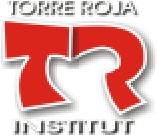 Departament d’Educació Institut Torre Roja Avinguda Jocs, Olímpics 8 – 08840 Viladecans  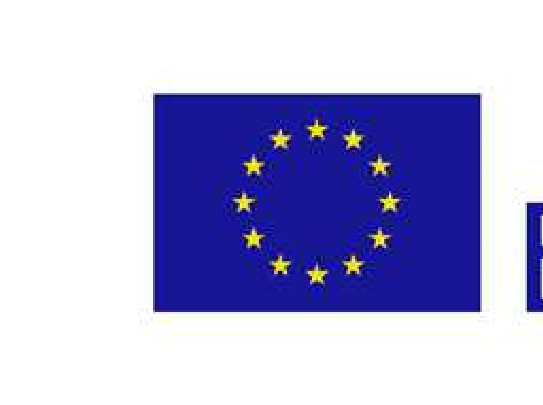 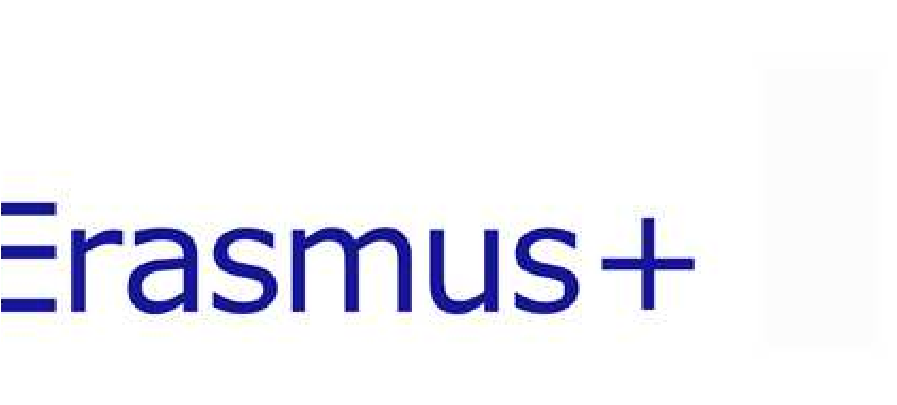 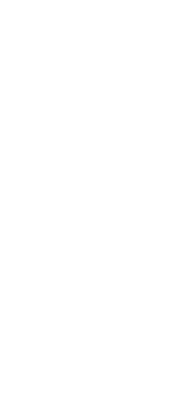 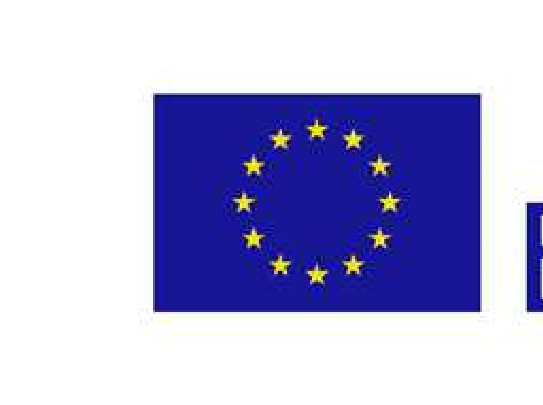 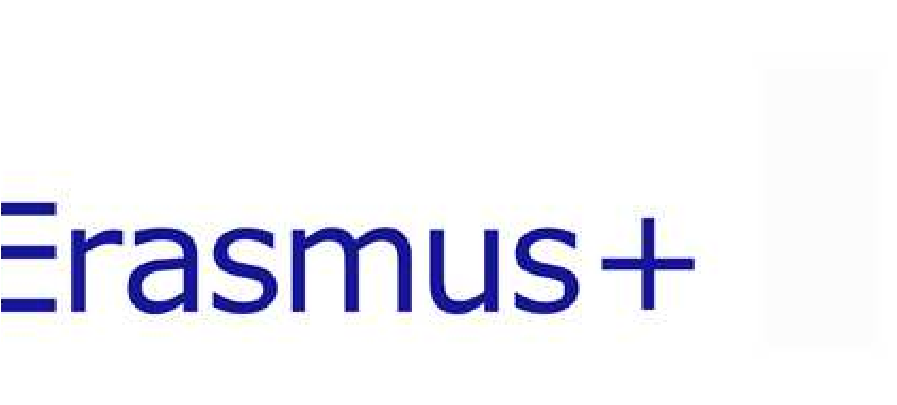 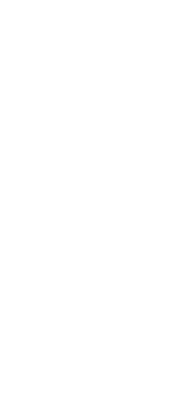 Sol·licitud de beca ERASMUS+  per a realitzar pràctiques formatives en empreses a Manosque – França (UE).Convocatòria per al curs 2020-2021 de l’institut Torre Roja 1 – Dades del sol·licitant Nom i cognoms. Data de naixement. Lloc de naixement i nacionalitat. DNI o document acreditatiu. Adreça. Telèfon 1 (mòbil). Telèfon 2 (Fix o altre mòbil). Correu electrònic institucional (torreroja.cat). Altre correu electrònic. 2.- Documents: Cartes, certificats, altres  Nivell acreditat de francès (Adjuntar documentació). Nivell acreditat d’altres idiomes. (Adjuntar documentació)Adjuntar carta de motivació (Explicació dels interessos i els beneficis que espera rebre de l’estada). CV en format europass.  3.- Demano ser admès com a aspirant a una plaça de la convocatòria d’una beca per a la realització de pràctiques a empreses a Manosque (França) el proper juny curs.  Perquè així consti, prèviament he consignat les meves dades i aporto documentació, tanmateix signo la present sol·licitud dirigida l’atenció del Director.  Segell i registre Secretària del Centre 